РУКОВОДСВТО ПОЛЬЗОВАТЕЛЯAR-CTR-Multi-IP66Введение
Устройства представляют собой передовые считыватели управления с технологией RFID на частоте 125 кГц и 13,56 мГц. Они являются идеальным выбором для приложений высокой безопасности. Они привлекательно оформлены и имеют сертификацию IK10, 
что обеспечивает лучшую защиту.Считыватели очень мощные и могут считывать множество типов карт, включая:Спецификации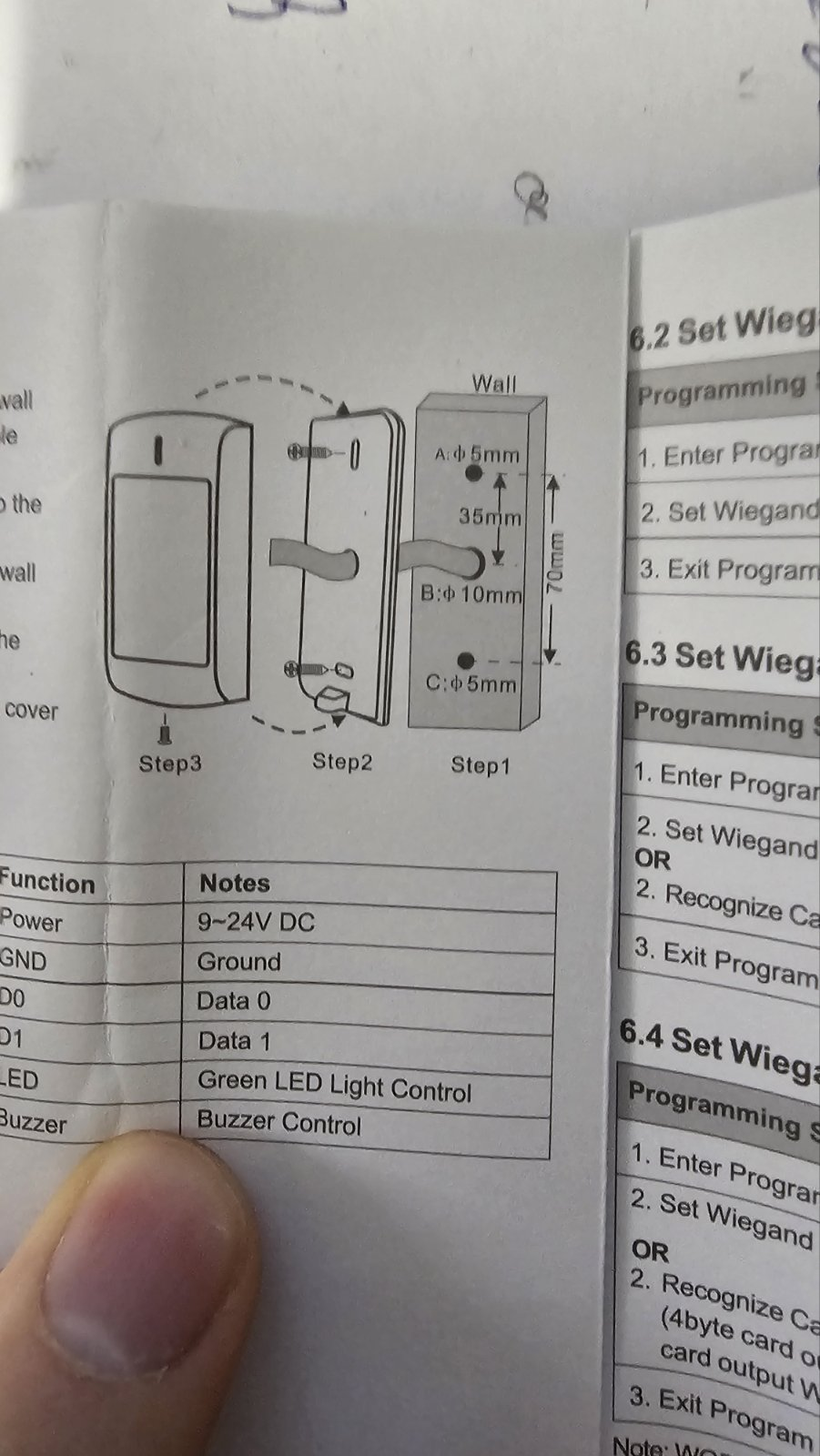 УстановкаСверлите 2 отверстия (A, C) в стене 
для винтов и одно отверстие для кабеля.Установите резиновые пробки 
в отверстия (A, C).Закрепите заднюю крышку на стене 
с помощью 2 винтов.Протяните кабель через отверстие 
для кабеля (B).Прикрепите устройство к задней крышке.Значение проводовСоединение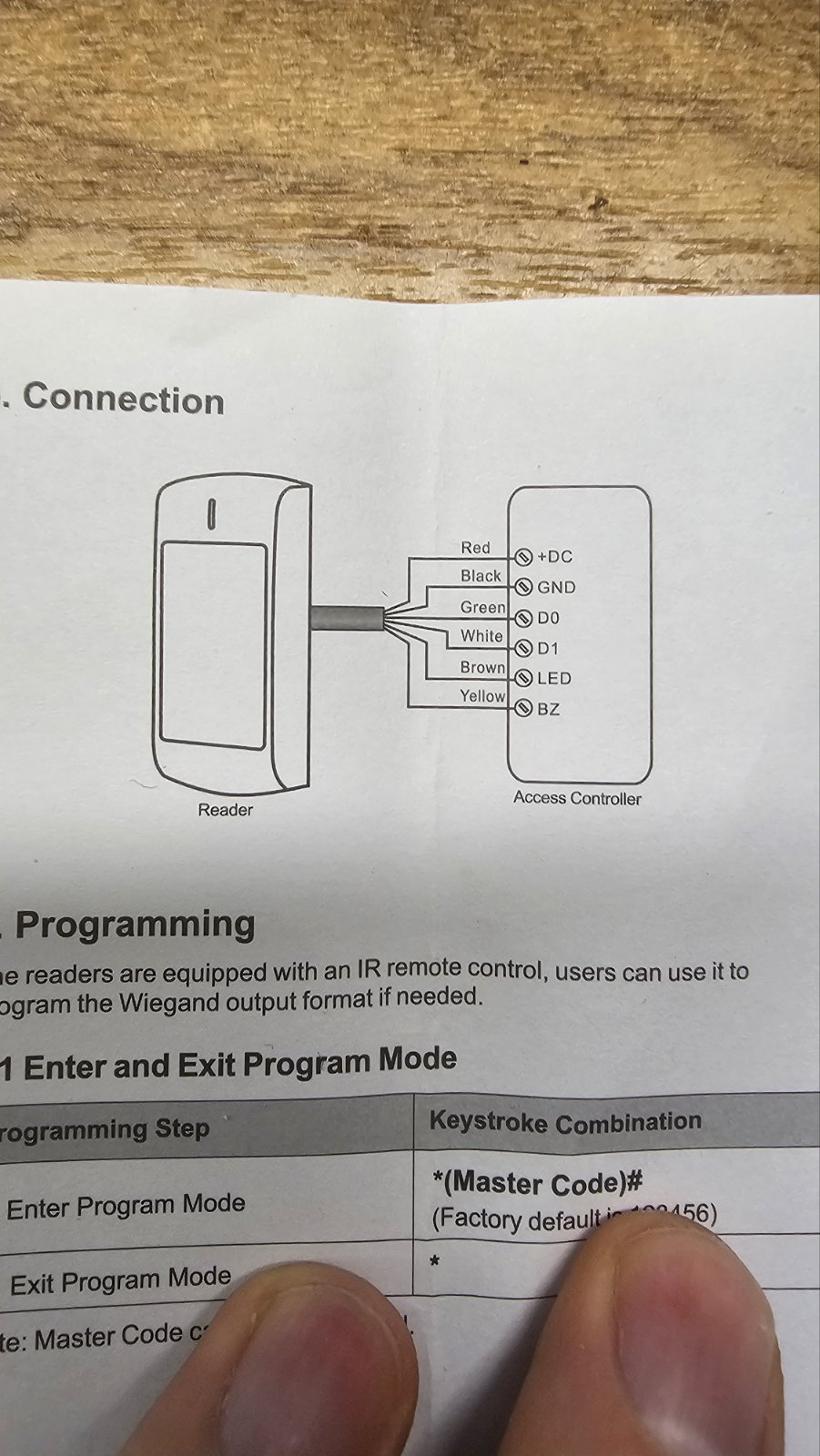 ПрограммированиеСчитыватель оснащён ИК-пультом дистанционного управления, при необходимости пользователь могут использовать его для программирования формата вывода Wiegand.Вход и выход из режима программированияПримечание: мастер код изменить нельзя. Установка формата Wiegand для карт EMУстановка формата Wiegand для карт HIDУстановка формата Wiegand для карт MIFAREПримечание: WG56 – без битов четности, WG58 – с битами четности. Сброс на заводские настройкиТаблица функцийУпаковочный листЧастотаТип карты125 KHzHID и EM карты13.56MHzКарты NXP Mifare, Mifare Plus, DseFire, Mifare ProНапряжение питания постоянного тока9-24V DCТок ожидания50 мАЧастота125 кГц и 13,56 МГцТип картEM, HID и MifareДальность действия считывателя2-6 смФормат выходаWiegand 26-58 битРабочая температура-40°C до +60°C (-40°F до 140°F)Работа при влажности0-98 RHЦветСереброИндекс защитыIK 10 и IP66Габариты105 мм (длина) х 49 мм (ширина) х 21 мм (высота)Масса нето240 гМасса при доставке270 гЦветФункционалПримечаниеКрасныйПитание9-24V DCЧерныйЗемля (GND)ЗемляЗеленыйD0Data 0БелыйD1Data 1КоричневыйLEDИндикатор управленияЖелтыйЗуммер (Аудио)Управление звуковым сигналомШаги программированиеКомбинации клавишВход в режим программирования*(Мастер код) #
(Заводской код -123456)Выход из режима программирования*Шаг программированияКомбинация клавишВход в режим программирования* (Мастер код)Установка формата Wiegand1 (26-44) # (заводская настройка по умолчанию – 26 бит)Выход из режима программирования*Шаг программированияКомбинация клавишВход в режим программирования*(Мастер код) #1.Установка формата Wiegand
или
2.Автоматическое распознавание формата карты 2 (26-37) #

20# (заводская настройка по умолчанию)Выход из режима програШаг программированияКомбинация клавишВход в режим программирования*(Мастер код) #Установите формат Wiegand илиАвтоматическое распознавание формата карты (Выход карты 4 байта WG34, выход карты 7 байт WG58)3(26-44) # (по умолчанию установлен – Wiegand 34 бита)30# (применяется только для WG34 и WG58)Выход из режима программирования*Шаг программированияКомбинация клавишВойдите в режим программирования*(Мастер код) #Сброс до заводских настроек по умолчанию50#Выход из режима программирования*Считывание картыСветодиодный индикатор загорится зеленым светом и издаст звуковой сигнал, в то же время считыватель выводит сигнал Wiegand.Внешнее управление светодиодамиКогда входное напряжение светодиода низкое, светодиод загорится зеленым цветомВнешнее управление зуммеромКогда входное напряжение зуммера низкое, раздастся звуковой сигналВывод данных WiegandВыход Wiegand составляет 26-58ИмяКоличествоРуководство1ИК-пульт дистанционного управления1Отвертка1Настенные дюбеля2Саморезы2